Cellular RespirationWhat metabolic pathway is common to both fermentation and cellular respiration of a glucose molecule?For each mole of glucose (C6H12O6) oxidized by cellular respiration, how many moles of CO2 are released?  How many ATP? Most CO2 is released during which catabolic reaction?What is the final electron acceptor of the electron transport chain that functions in aerobic oxidative phosphorylation?What are the products of glycolysis? What is the product of pyruvate oxidation?Be able to read the diagram to answer questions.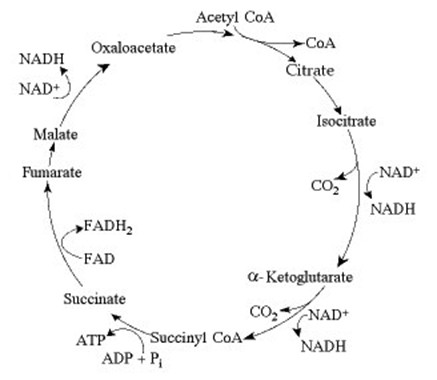 DNA & RNA, Protein Synthesis What is the central dogma of biology and what are the processes involved?  What are Chargaff’s two rules? Scientists did experiments to determine if DNA or protein was the genetic material.Explain what the scientists discovered and their experiments.      Griffith      Hershey and Chase Define Antiparallel. Define Transcription.   Define Translation. Use the diagram to answer the following question.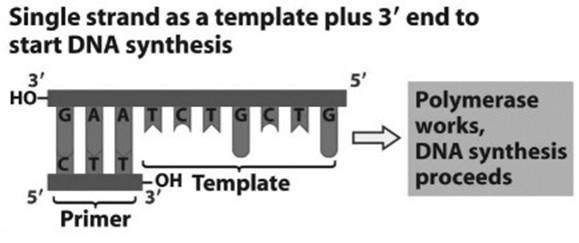 Referring to the figure, what bases will be added to the primer as DNA replication proceeds?Semiconservative replication requires a template.  What is the template?The genetic code is reduntant.  What does that mean?  What is the function of the enzyme topoisomerase in DNA replication?         Cell Cycle Describe the major events that occur in each phase of the somatic cell cycle. Specifically include what form/position the genetic material is in and various structures (centrioles, nucleus, mitotic spindles). Interphase-	G1-	S-G2-	Mitosis-		Prophase-		Prometaphase-		Metaphase-		Anaphase-Telophase/Cytokinesis- Describe differences of cell division in animal and plant cells. A pig’s somatic cell has 38 chromosomes. How many chromosomes did the pig inherit from each parent? How many are in its gametes? How many are in its somatic cell after S phase? Complete the following table of chromosome number in various species. Define genome.   Define karyotype.   Describe the major events that occur in each phase of the gamete cell cycle. Specifically include what form/position the genetic material is in and various structures (centrioles, nucleus, mitotic spindles). Interphase-	G1-	S-G2-	Meiosis-                 Meiosis I		Prophase I -		Metaphase I -		Anaphase I -Telophase I/Cytokinesis I –                Meiosis II                          Prophase II                         Metaphase II                        Anaphase II                        Telophase II/Cytokinesis II -        Genetics  Explain the difference between monohybrid and dihybrid crosses.Know how to work a Monohybrid cross, a Dihybrid cross, codominance and incomplete dominance, ABO blood groups, pedigree, X-linked traitsWhy are males more often affected by sex-linked traits than females? Generally, only female cats have the tortoiseshell phenotype for fur color. Explain this phenomenon?Between what two genes would you expect the highest frequency of recombination.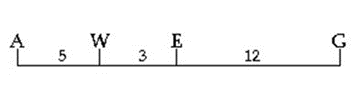 EvolutionDefine adaptations  Define artificial selection  FossilsBe able to read phylogenetic trees.Classification Which scientist developed the naming system we use today that assigns a genus and species name?A domestic dog is also known as Canis familiaris.What is this organism’s genus? ______________________What is this organism’s species? _____________________What is it’s scientific name? __________________________ What are the seven levels of biological hierarchy in correct order, beginning with Kingdom. Be able to read a cladogram and identify derived characters for individual organisms.Multicellular, eukaryotic organisms that are plant-like in structure but must obtain food by absorbing nutrients from the environment belong to which kingdom?Ecology Levels of biological hierarchy – organismal, population, community, ecosystem, landscape, globalIdentify the trophic levels of a food web – autotrophs, heterotrophs, primary consumer, secondary consumer, tertiary consumerIdentify the growth curve for carrying capacity and exponential growth. Describe and give examples of the interactions among organisms – predation, commensalism, mutualism, parasitism. Species# of chromosomes in diploid cells (2n)# of chromosomes in haploid cells (n)Fruit flyn=4House fly2n = 12Ricen = 12Petunia 2n = 14